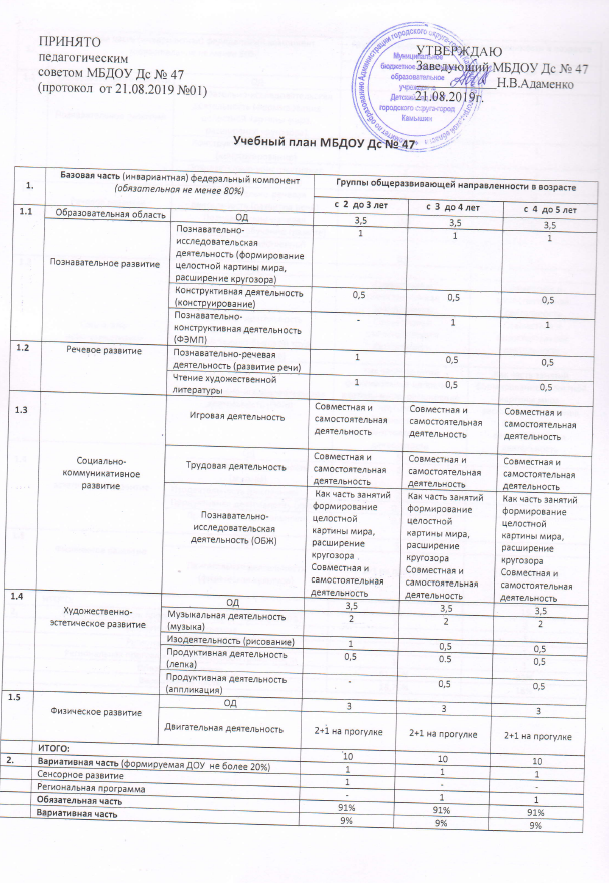 Учебный план МБДОУ Дс № 47 по дополнительной образовательной услуги (кружковой работе) 1.Базовая часть (инвариантная) федеральный компонент(обязательная не менее 80%)Базовая часть (инвариантная) федеральный компонент(обязательная не менее 80%)Группы общеразвивающей направленности в возрастеГруппы общеразвивающей направленности в возрасте 1.Базовая часть (инвариантная) федеральный компонент(обязательная не менее 80%)Базовая часть (инвариантная) федеральный компонент(обязательная не менее 80%)с  5  до 6 летс  6  до 7  лет1.1Образовательные областиОД571.1Познавательное развитиеПознавательно-исследовательская деятельность (формирование целостной картины мира, расширение кругозора)111.1Познавательное развитиеКонструктивная деятельность (конструирование)111.1Познавательное развитиеПознавательно-конструктивная деятельность (ФЭМП)121.2Речевое развитиеПознавательно-речевая деятельность (развитие речи)111.2Речевое развитиеПознавательно-речевая деятельность (обучение грамоте)0,51,51.2Речевое развитиеЧтение художественнойлитературы0,50,51.3Социально-коммуникативное развитиеОД--1.3Социально-коммуникативное развитиеИгровая деятельностьСовместная и самостоятельная деятельностьСовместная и самостоятельная деятельность1.3Социально-коммуникативное развитиеТрудовая деятельность (самообслуживание,хозяйственно-бытовой труд,труд в природе)Совместная и самостоятельная деятельностьСовместная и самостоятельная деятельность1.3Социально-коммуникативное развитиеПознавательно-исследовательская деятельность (ОБЖ)Как часть занятий формирование целостной картины мира, расширение кругозораСовместная и самостоятельная деятельностьКак часть занятий формирование целостной картины мира, расширение кругозораСовместная и самостоятельная деятельность1.4Художественно-эстетическое развитиеОД551.4Художественно-эстетическое развитиеМузыкальная деятельность (музыка)221.4Художественно-эстетическое развитиеИзодеятельность (рисование)221.4Художественно-эстетическое развитиеПродуктивная деятельность (лепка)0,50.51.4Художественно-эстетическое развитиеПродуктивная деятельность (аппликация)0,50,51.5Физическое развитиеОД331.5Физическое развитиеДвигательная деятельность (физическая культура)2+1 на прогулке2+1 на прогулкеИТОГО:ИТОГО:13152.Вариативная часть (формируемая  ДОУ – не более 20%)Вариативная часть (формируемая  ДОУ – не более 20%)22Экологическая программаЭкологическая программа11Региональная программаРегиональная программа11Региональная программа по финансовой грамотностиРегиональная программа по финансовой грамотности11Обязательная частьОбязательная часть81,25%82%Вариативная частьВариативная часть18,75%18%Образовательная областьКружокВозрастная группаКол-во занятий в неделюДлительность занятийАвтор и название программыПознавательноеразвитие «Почемучка»Подготовительная к школе группа130 минКовинко Л.В. «Секреты природы – это так интересно»»Физическое развитие «Старт»Старшая группа125 минВеркозина Л.Г. «Гимнастика для детей 5-7 лет»Социально-коммуникативное развитие «Веселая кухня» (тестопластика)2 младшая группа115 минСилаева К., Михайлова И. «Соленое тесто, Большая книга поделок»Социально-коммуникативное развитие«Учимся общаться»Коррекционная группа №11125 минЛ.М.Костина«Игровая терапия с тревожными детьми»Познавательное развитие«Оригами»Средняя группа120 минБогатеева З.А. «Чудесные поделки из бумаги»,Тарабарина Т.И. «Оригами и развитие ребенка»Художественно-эстетическое развитие«В гостях у сказки»2 младшая группа115 минДоронова Т.Н. «Театрализованная деятельность детей 4-6 лет. Методическое пособие для воспитателей дошкольных образовательных учреждений»Познавательно-речевое развитие«Болтунишки»Средняя группа120 минУшакова О.С «Программа развития связной речи дошкольников»Художественно-эстетическое развитие«Пластилиновое чудо»1 младшая группа110 минЕ.А.Янушко «Лепка с детьми раннего возраста»; Г.Н. Давыдова «Пластилинография для малышей»Познавательное развитие«В гостях у природы»Подготовительная к школе группа130 минБогусловская З.М. «Развивающие игры с детьми дошкольного возраста»; Зубкова Н.М. «Воз и маленькая тележка чудес»Художественно-эстетическое развитие«Разноцветные ладошки»старшая группа125 минИ.А.Лыкова «Цветные ладошки»Художественно-эстетическое развитие«Юные художники»Старшая  группа125 мин Доронова Т.Н. «Изобразительная деятельность и эстетическое развитие дошкольников»Социально-комуникативное развитиеСемейный клуб «Мы вместе»Коррекционная группа №70,2530 минС.Г.Шевченко «Подготовка детей к школе с ЗПР»